Witam serdecznie! Jest taki dzień w roku, w którym wszyscy jesteśmy dziećmi  to 1 czerwca czyli Dzień Dziecka.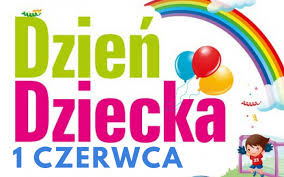 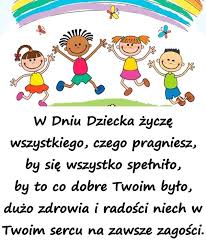 Przygotowałam dla Was krzyżówki, rymowanki, zgadywanki. 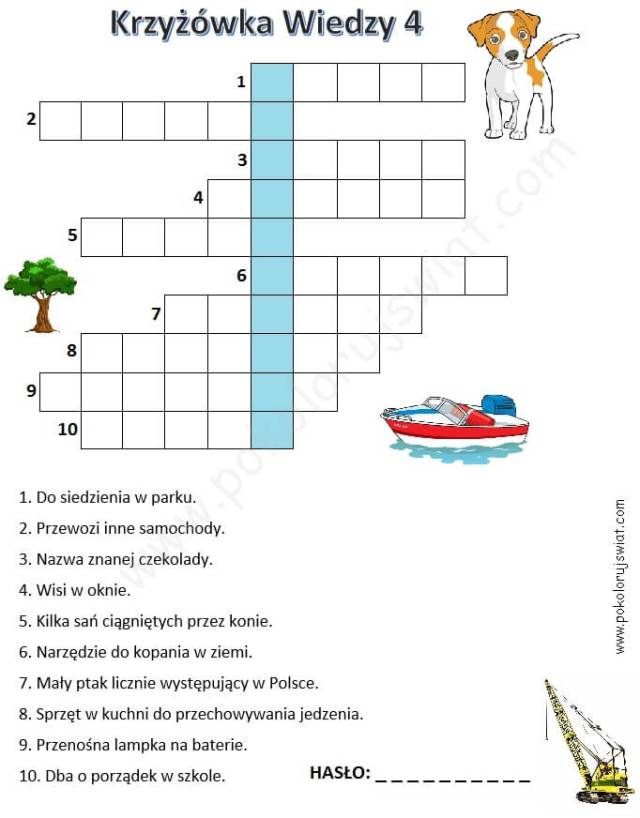 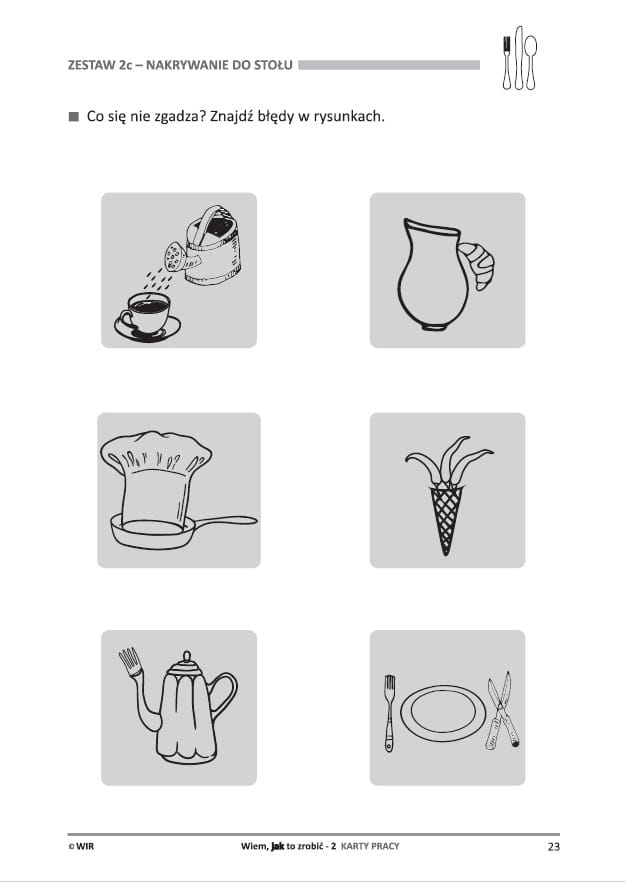 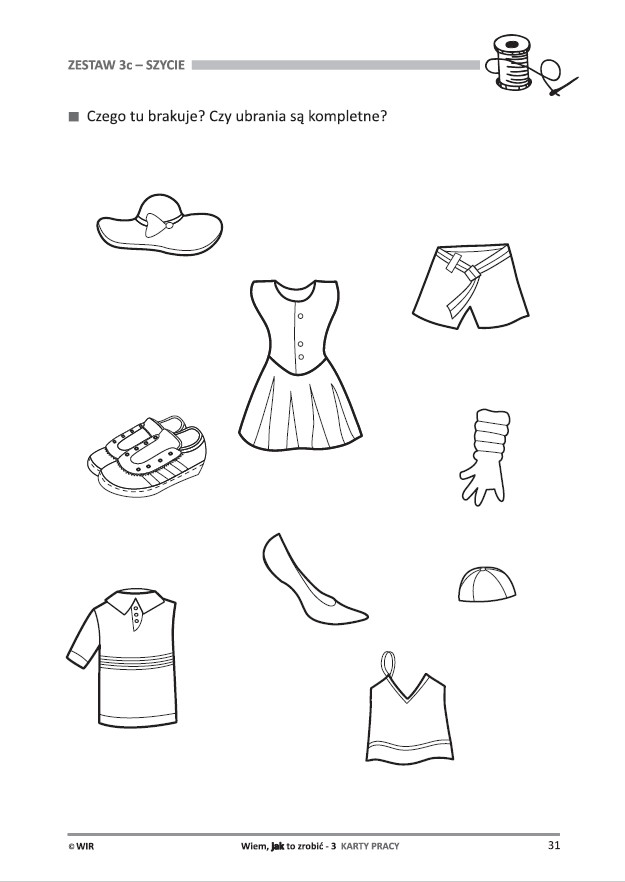 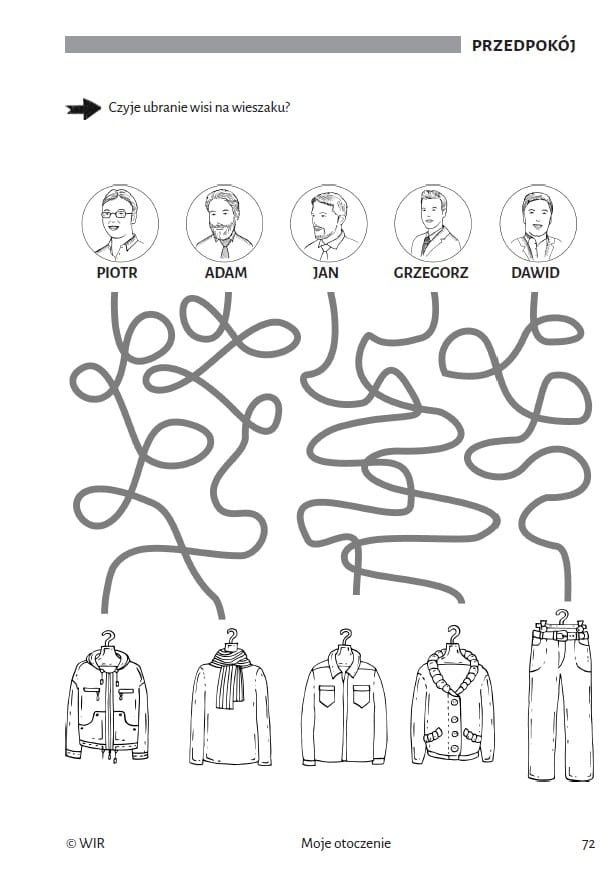 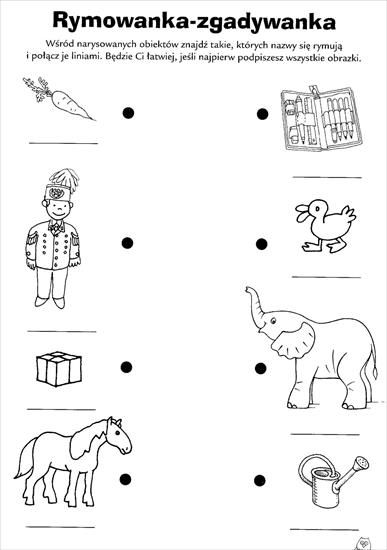 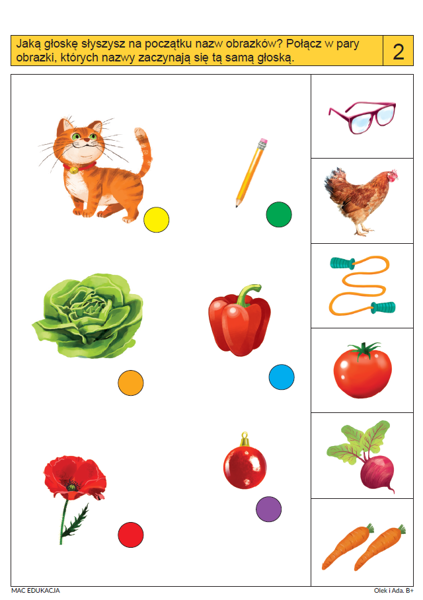 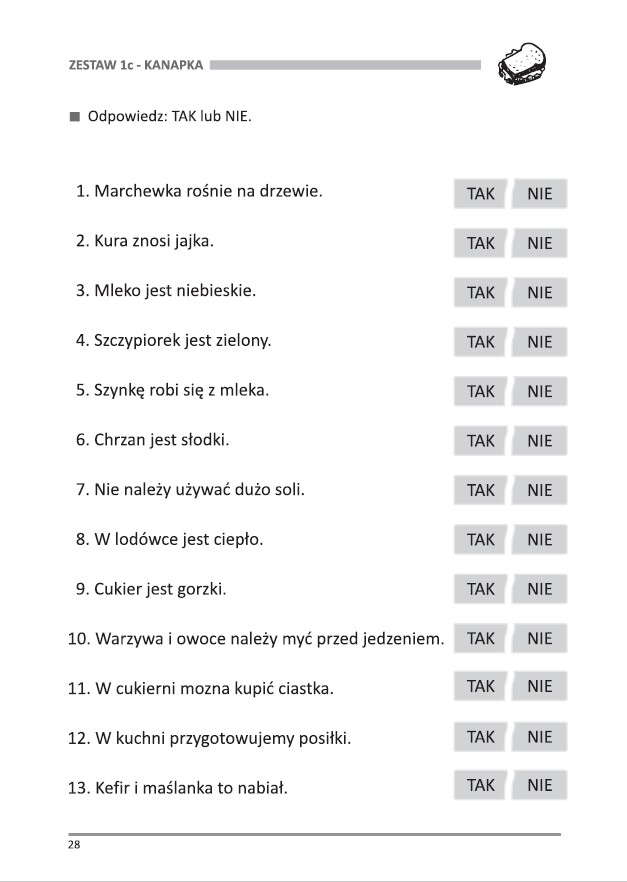 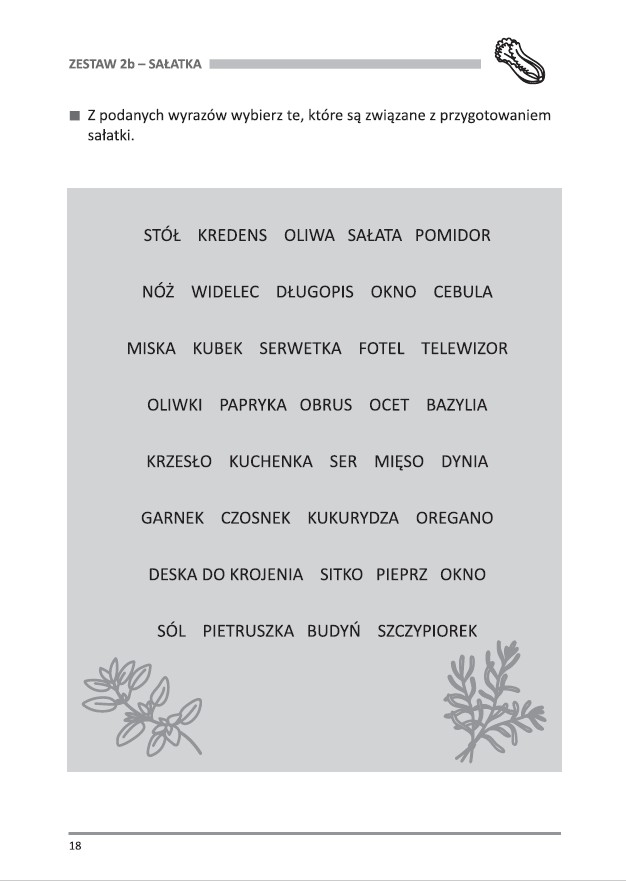 Bardzo proszę pomalować wybraną pracę kredkami lub farbami. Można również większe elementy rysunku wykleić kawałkami bibuły/papierem kolorowym. 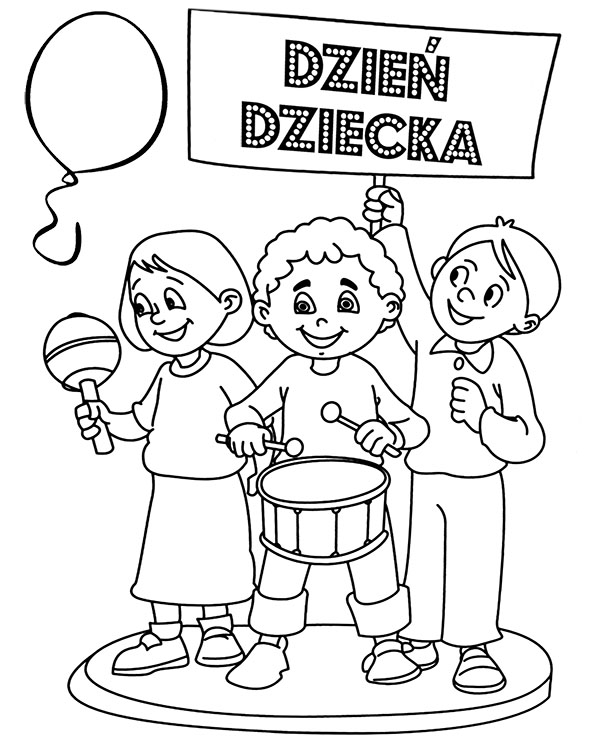 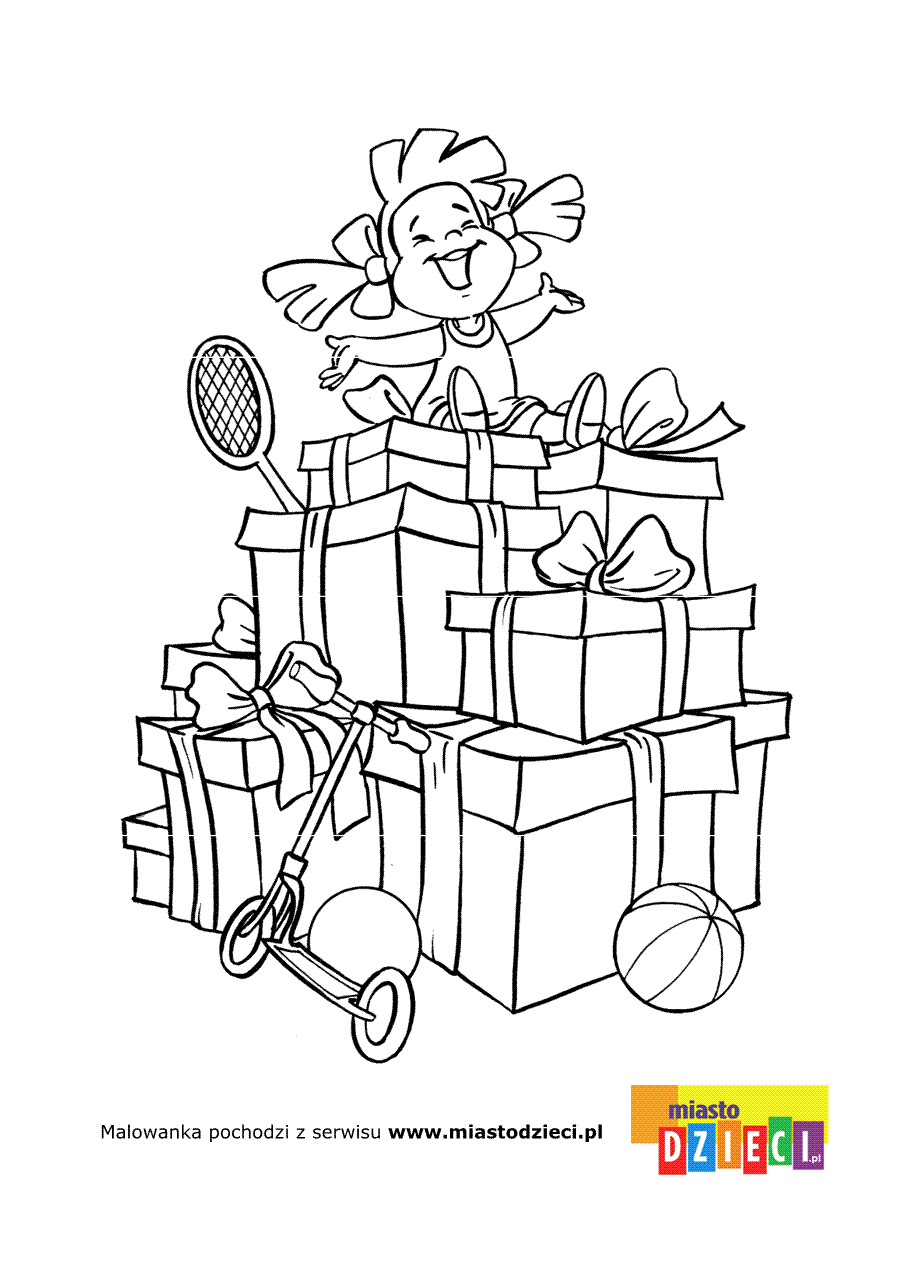 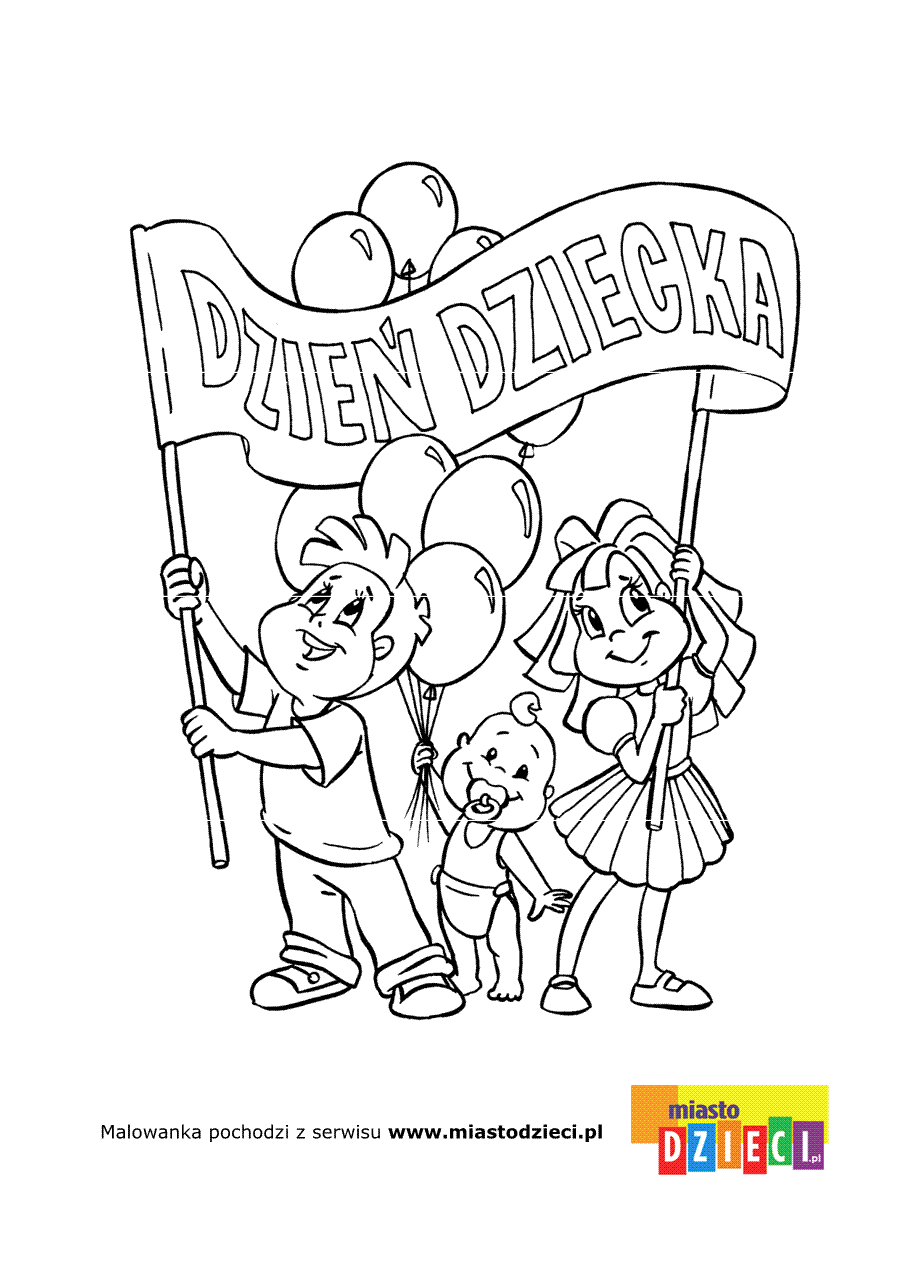 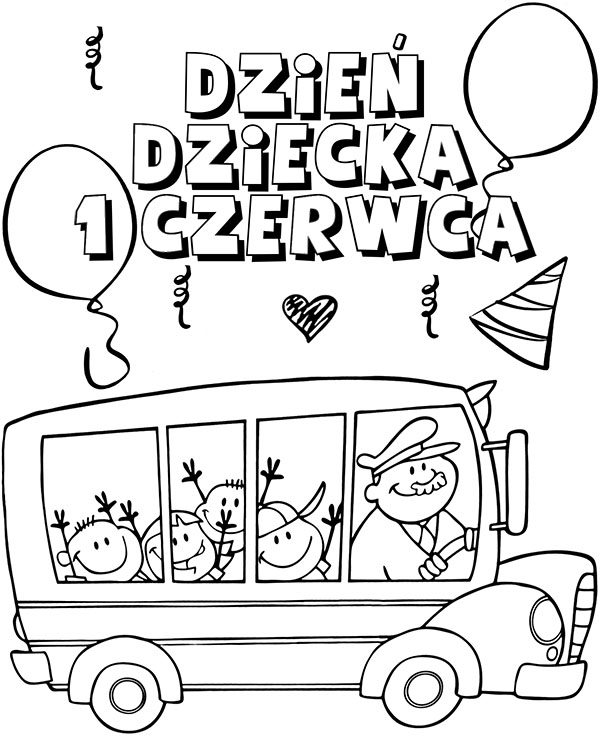 Zajęcia rozwijające komunikowanie się p. W. ZajdelWitam Kłopotliwi goście- kłopotliwe sytuacje. Jak zachowasz się w tych sytuacjach?1.Do Adama przyszli trochę kłopotliwi goście.  Zastanów się i napisz, co odpowie im chłopiec w każdej z przedstawionych sytuacji. …………………………………………………….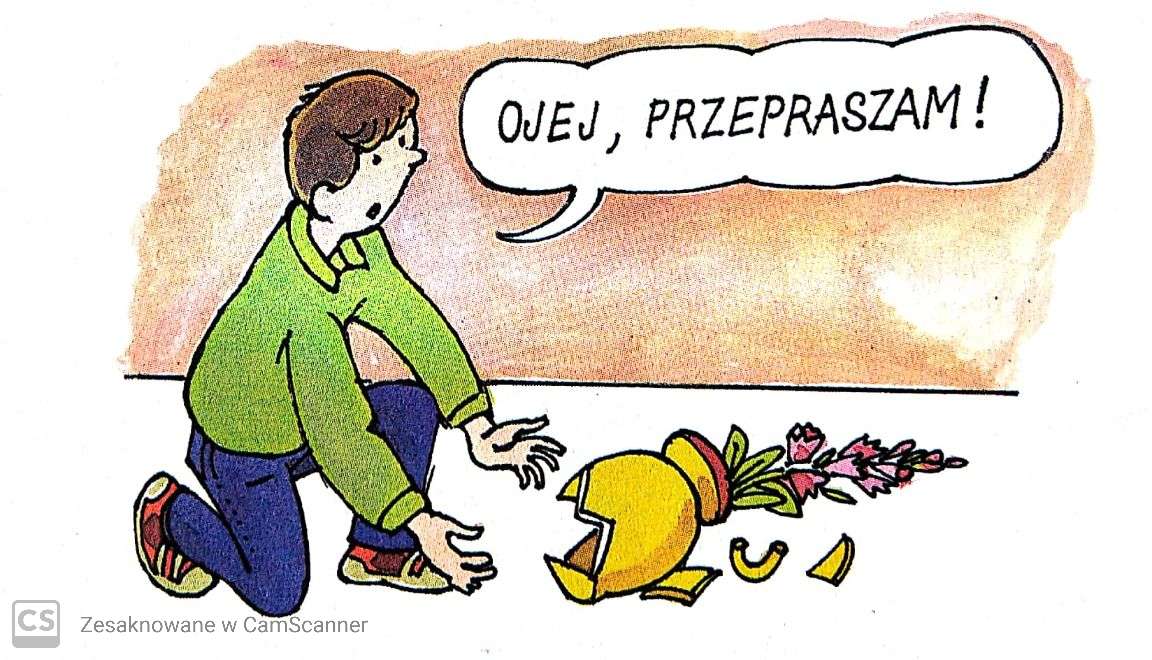 ………………………………………………………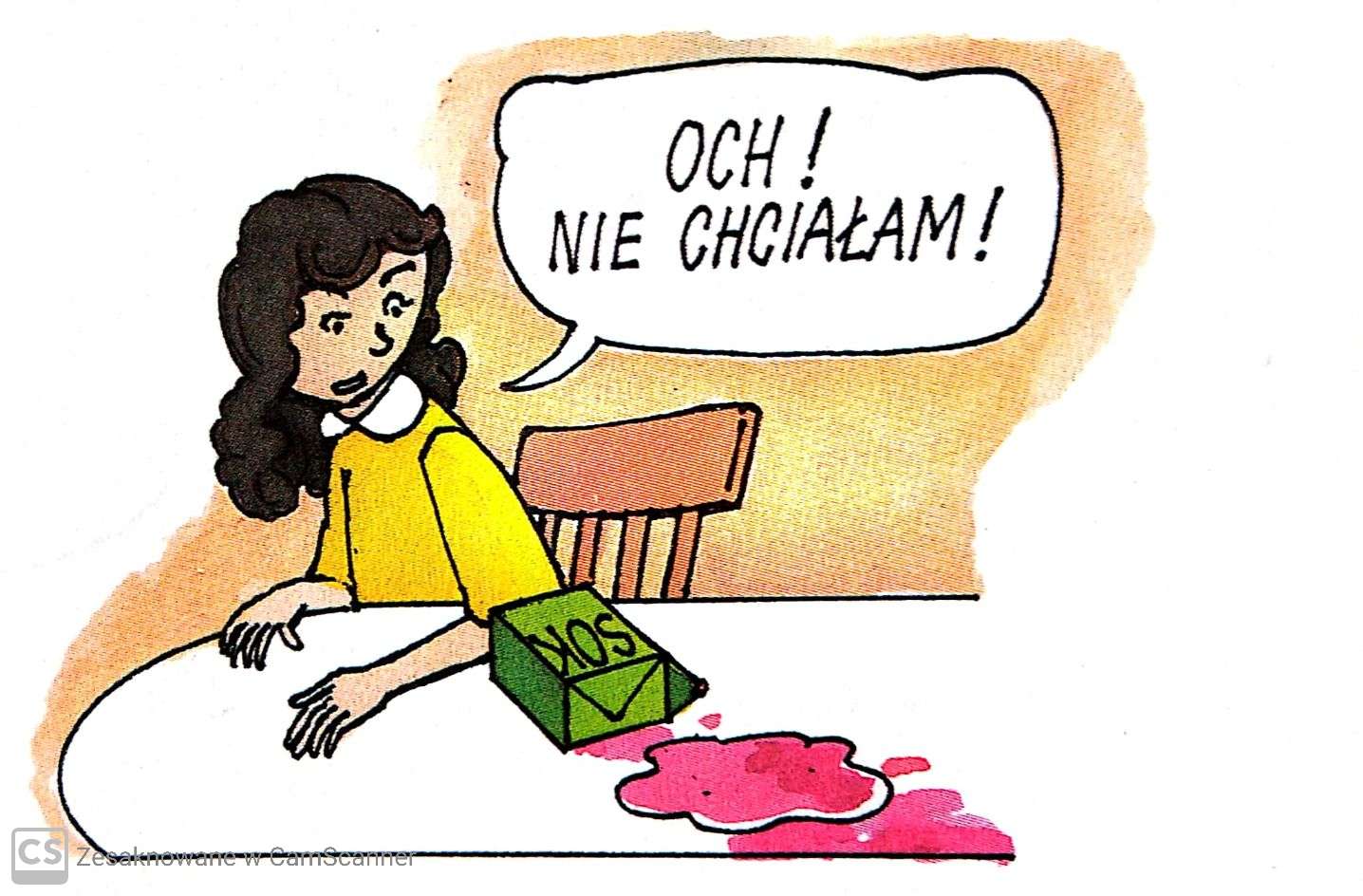 ………………………………………………………..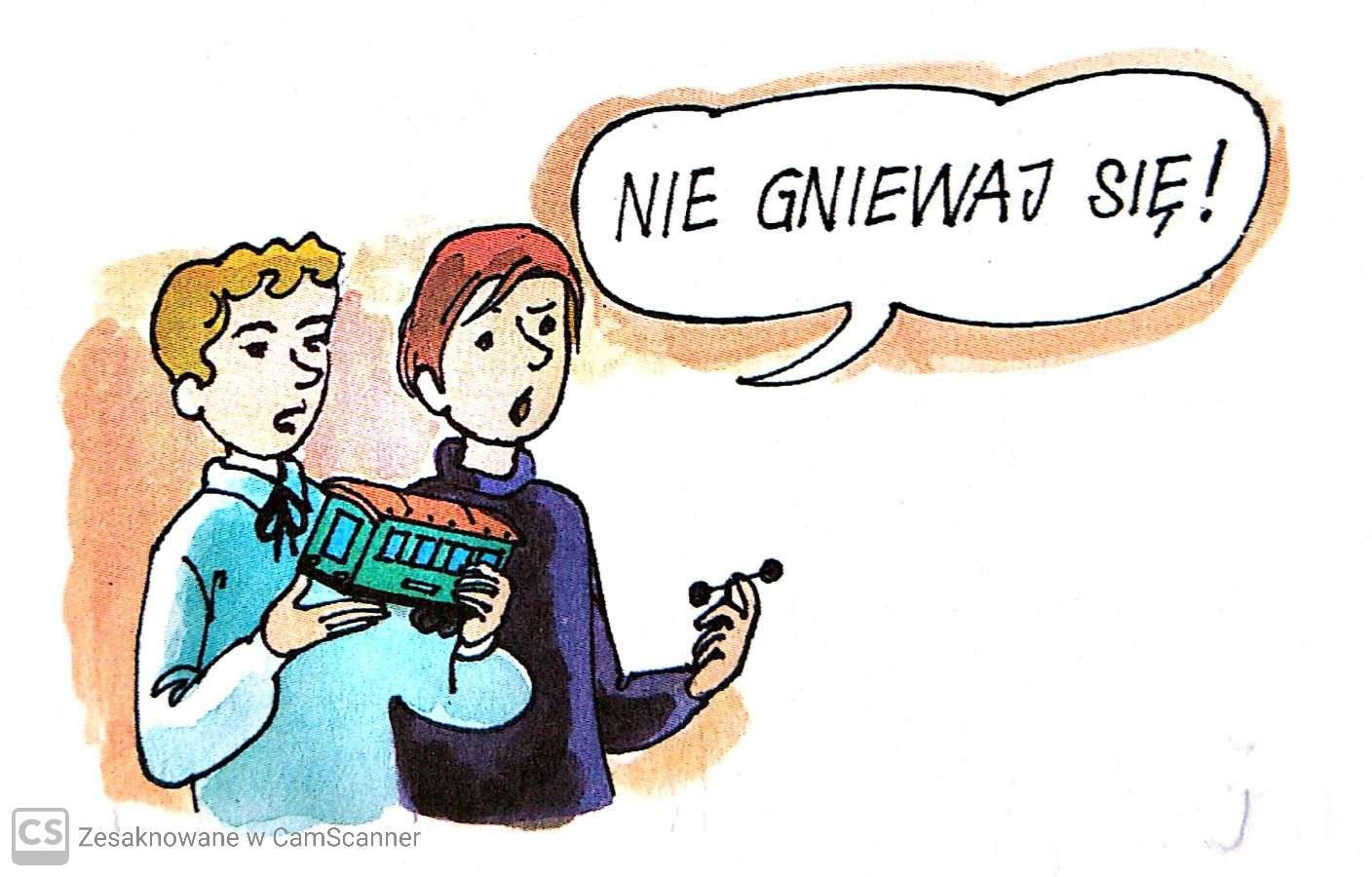 …………………………………………………………….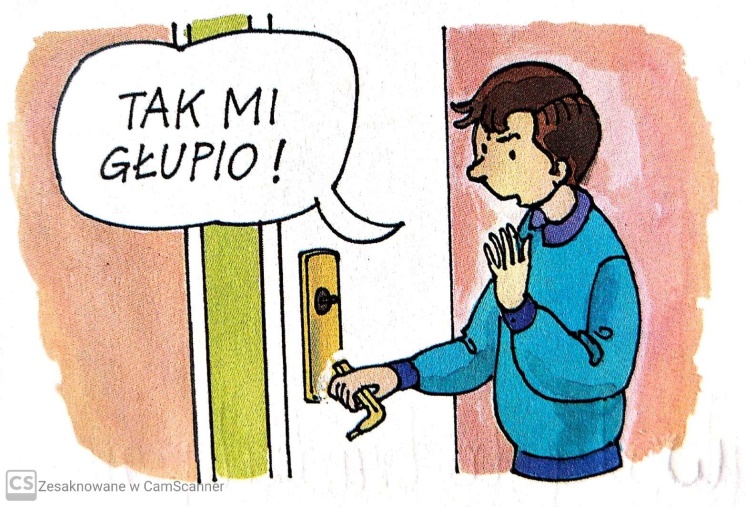 Oto, kilka podpowiedzi, wybierz właściwe:TO NIE TWOJA WINANIC SIĘ NIE STAŁOCO TY ZROBIŁEŚ?TRUDNO- ZDARZA SIĘALE Z CIEBIE GAPANIC NIE SZKODZI   2. Czy zdarzyło ci się coś rozlać, stłuc albo zepsuć, kiedy byłeś w gościach? Jak się wtedy czułeś?Dokończ zdanie:KIEDY………………………………………………………………………………………………………………………………………BYŁO MI………………………………………………………………………………………………………………………………….3.  ,,Chcę być lubiany”- psychozabawa. Jak zachowasz się w tych sytuacjach?  Przeczytaj lub poproś o przeczytanie rodziców. Zaznacz odpowiedzi.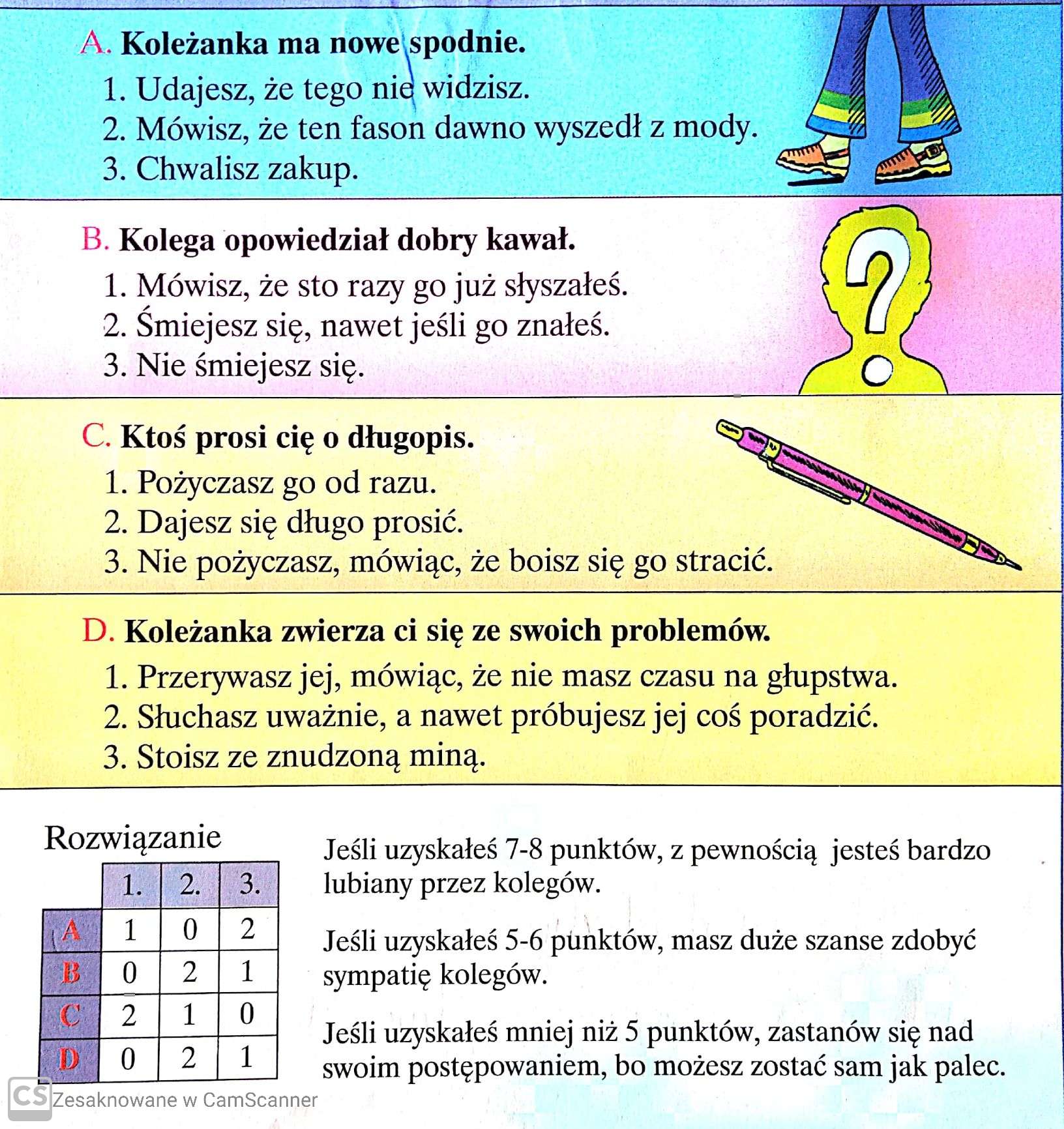 Jak myślisz, co oznaczają powiedzenia: ,,SAM JAK PALEC’’,,SAM JAK KOŁEK W PŁOCIE’’Życzę wielu kolegów i przyjaciółPowodzeniaZajęcia muzyczne p. P. LaryszTemat:  Dzień dziecka – ćwiczenia wokalne.Naucz się słów i melodii piosenki :https://www.youtube.com/watch?v=riF6tTfE4LgPokoloruj obraz: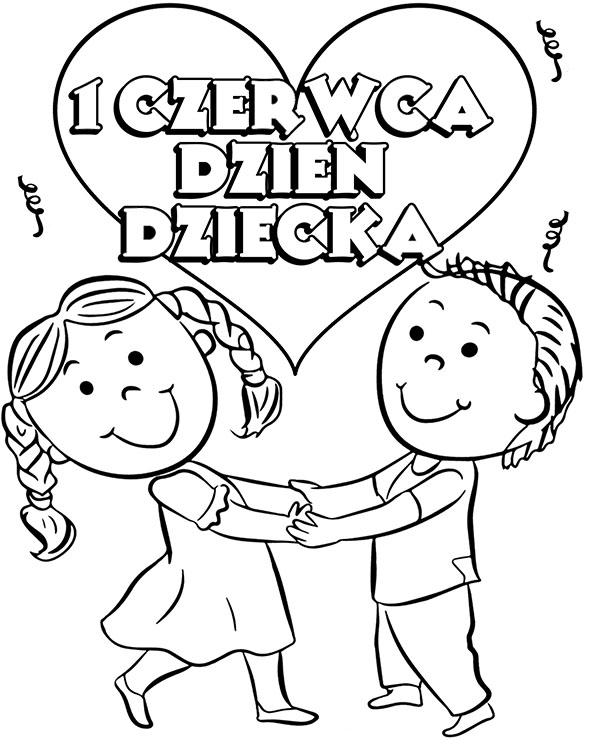 POZDRAWIAMY!!! 